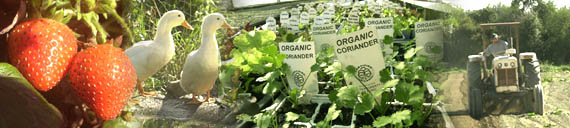 NAME : ___________________________________________           LEVEL 1 Agricultural/Horticultural SCIENCECOURSE OUTLINEAims	Develop student knowledge of management practices relating to soil, livestock and plant physiology as well as plant propagation techniques.	Enable students to apply their knowledge during a practical horticultural skills internal assessment.	Increase student awareness of human responsibilities in managing resources and the environment.Course Outline and AssessmentThe Year 11 Agriculture/Horticulture course may contribute 42 credits towards the National Certificate of Educational Achievement (NCEA), and these are based around th Achievement Objectives specified in The New Zealand Curriculum, 2007(NZC). It will comprise of Achievement standards and Unit StandardsAchievement StandardsAssessment results are expressed as:		N	Not Achieved (did not meet required standard)		A	Achieved (meets the required standard)		M	Merit (meets the required standard demonstrating good work)		E	ExcellentUnit StandardsAssessment results are expressed as:NA: Not AchievedA: AchievedGore High SchoolAGRICULTURE AND HORTICULTURAL SCIENCE DEPARTMENTASSESSMENT POLICY AND PROCEDURESThe Ag/Hort Department will operate the following policies in 2020Student InformationEach Student will be issued with a course handbook at the beginning of the year, including:	Titles of the Achievement Standards in the course, their credit values and           assessment            methods	A course outline	An assessment statement detailing the approximate dates and types of            assessmentAuthenticityAll work submitted for assessment must be the student’s own work. All resources used must be copied and submitted with assignments. Where appropriate, the sections of these references that were used should be highlighted.Students and caregivers will be requested to sign authenticity declarations.Where evidence indicates that work submitted is not authentic in these terms, Gore High School policy will be followed.Appeals against Internal AssessmentsAppeals must be made within two school days of work being returned. Initial approaches should be to the teacher, but if agreement cannot be reached, the HOD or the Dean should be consulted within the same time frame.DeadlinesSchool policy is clear on submission dates, and will be strictly adhered to.ReassessmentIt is School policy that reassessment will be available only for those students who did not achieve credit or better in the initial assessment. STUDENT RESPONSIBILITIESStudents should be familiar with the assessment program and policy in the Department.Students should make sure they understand the approach to assessment in each case.Students should take the responsibility for checking the accuracy and completeness of the assessment when work is returned.Having checked the assessment, students should verify the sighting and acceptance of the grade by signing the cover sheet for each item of assessed work.If there is a problem or concern with an assessment, it is the student’s responsibility to discuss this with the teacher in the first instance, or the HOD or Dean.Where compassionate consideration is requested, such requests must be made in a timely way. Under normal circumstances, this must be before the submission date, but where there are special circumstances these must be brought to the attention of the Department as soon as possible.For internal assessments, compassionate consideration may take the form of an estimated mark based on work with similar skill or knowledge content.For external assessments, NZQA guidelines will be followed.Students should be aware that student work may be retained by the Department until it is no longer needed for assessment purposes. Under these circumstances, the work may be copied for student use.DECLARATIONI/We have read the student information and fully understand the requirements and obligations they describe. I understand that part of my responsibility in this course will be to attempt ALL external Achievement Standards during NCEA examinations.Student Signature: ____________________________________________	Date: ____________Caregiver Signature: __________________________________________		Date: ____________Name and numberTitleCredit weightingAssessmentAg & Hort Science 1.1AS 90918Carry out a practical investigation4InternalAg & Hort Science 1.3AS 90919Demonstrate knowledge of soil management practices4ExternalAg & Hort Science 1.6AS 90921Demonstrate knowledge of livestock management practices5ExternalAg & Hort Science 1.7AS 90155Demonstrate knowledge of pasture/cropmanagement practices4InternalAg & Hort Science 1.4AS 90920Demonstrate knowledge of the geographicdistribution of agricultural and horticultural primaryproduction in New Zealand3InternalThis part of the course may offerThis part of the course may offerThis part of the course may offerThis part of the course may offerStd NoTitleLevelCredits21561Use, Maintain and store agrichemical Protective Equipment2221554DKO Safety with Agrichemicals23561Install,dismantle and store temp electric fences22572DKO electric fencing components3527608Check and drive a basic wheel tractor on flat terraain1319044Describe the legal requirements and occupational hazards associated with tractor use2319138Monitor and Interpret Weather24